FENTON HIGH SCHOOL
GIRLS VARSITY SOFTBALLFenton High School Varsity Softball falls to Owosso High School 5-4Monday, April 23, 2018
5:15 PM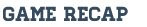 See previous comments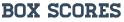 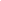 